Plan dela za 8.abc, 1. skupina: torek, 02.06.2020E-mail: mateja.arh@oskoroskabela.si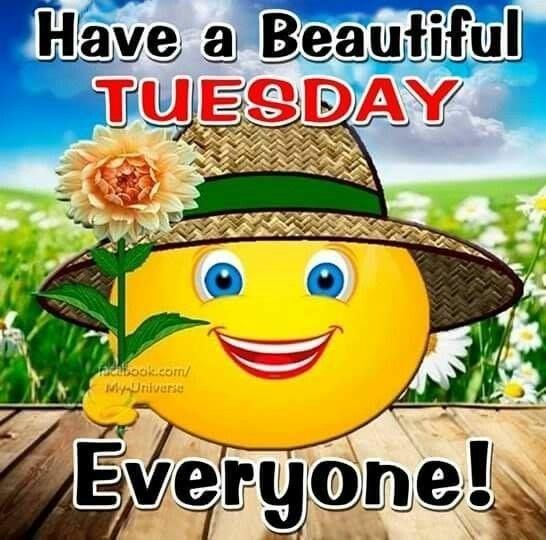 1. SPOROČILO UČENCEM: pred vrnitvijo v šolo, preveri ali imaš vse zapisano v zvezek in ali so naloge v DZ-ju rešene.2. PONOVIMO: ● DZ str. 114 / 31ab = reši s pomočjo pravil● DZ str. 115 /32 = reši● DZ str. 112/29ab = reši3. REŠITVE: preglej naloge.26 I’ve (already) phoned him/her. I’ve listened to it/music. I’ve already tidied it/my room. I’ve read it/a comic. I’ve played it/a computer game. I’ve fed them/the fish. I’ve walked it/him/her/ the dog.7aShe has lost weight.She has eaten the apple.He has washed the car.He has scored the goal.She has closed the window.He has broken the window.The wolf has eaten up Little Red Riding Hood. He has jumped from the plane.The lion has killed/caught the antelope.She has written a letter.A caterpillar has turned into a butterfly.He has knocked him out.